Medication Order Check Healthcare Application (MOCHA) 4.0PREM*4*1Release Notes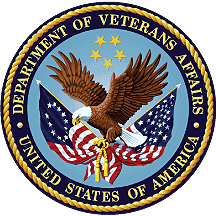 April 2024Department of Veterans AffairsOffice of Information and Technology (OIT)Table of ContentsIntroduction	1Purpose	1Audience	1This Release	1New Features and Functions Added	1Enhancements and Modifications to Existing	1Known Issues	7Product Documentation	8IntroductionThe First Databank (FDB) Framework (Fwk) Upgrade Project provided innovative enhancements to Clinical Decision Support (CDS) within the Veterans Health Administration (VHA). Medication order checks are accomplished through the synergistic functionality of multiple applications, including Medication Order Check Healthcare Application (MOCHA), Pharmacy Product System-National (PPS-N), and Data Update (DATUP).MOCHA Server is a Java Enterprise Edition (JEE) application, used by the MOCHA Veterans Health Information Systems and Technology Architecture (VistA) Pharmacy Application to perform enhanced order checks using the FDB MedKnowledge Framework. MOCHA Server is a VA-built custom web application; it is not a legacy or commercial off the shelf (COTS) application or an Enterprise Shared Service (ESS). FDB MedKnowledge Framework is a drug data product that provides the latest identification and safety information on medications, along with the latest algorithms used to perform order checks.PurposeThese release notes cover the changes to MOCHA version (v) 4.0 First Databank (FDB) Framework (Fwk) Upgrade v4.5 for this release.AudienceThis document targets users and administrators of MOCHA FDB Fwk Upgrade v4.5 and applies to the changes made between this release and any previous release for this software.This ReleaseThe following sections provide a summary of the new features and functions added, enhancements and modifications to the existing software, and any known issue for MOCHA 4.0 / FDB Fwk Upgrade v4.5 PREM*4*1.New Features and Functions AddedThis section is not applicable (N/A) to the FDB Fwk Upgrade v4.5 MOCHA 4.0 / PREM*4*1 release.Enhancements and Modifications to ExistingVHA, Patient Care Services, and Pharmacy Benefits Management (PBM) has requested the FDB Fwk upgrade from version 3.3 to version 4.5 for VA Pharmacy applications. MOCHA Server will be upgrading the Application Programming Interface calls in support of the FDB Fwk version 4.5 upgrade.The following are the enhancements and modifications to the FDB Fwk Upgrade version 4.5 MOCHA 4.0 / PREM*4*1 release.FDB Fwk v4.5 Application Programming Interfaces (APIs) to be integrated into the MOCHA application. The vendor documentation has the behavioral and content differences between version 3.3 and 4.5FDB-1034 - Upgraded Drug Information ServiceFDB-781 - Upgraded Order Check Service which affects the following:Drug-Drug Interaction CheckDosing Order CheckDrug Allergy CheckDuplicate Therapy CheckFDB-780 - Upgraded Dosing Info ServiceNeonatal dosing records are now contained in the same FDB results with the normal DRC search results. See vendor documentation for more detail.FDB-2663 - Custom data fields for database version have been removed in version 4.5, we set values in MOCHA XML response to display for DrugVendorDataVo CT_Version fields: CustomBuildVersion, CustomDataVersion, and CustomIssueDate to same values as corresponding FDB published fieldsDose units are related to VistA file #50 and hard coded in VistA files #51.24 and #51.25. Some of these values have changed between FDB v3.3 and v4.5New Element in FDB v4.5 Response Structure MessagesDrug-Drug and Duplicate Therapy checks now have messages being sent in the response from MOCHA to VistA with the 4.5 upgrade. This is a new element in the response structure that wasn’t being sent in 3.3. VistA did not accept the messages in the Drug-Drug and Duplicate Therapy responses and treated them as an exception and therefore would not process and display the order check messages appropriately.Current Workaround: Modified MOCHA code to suppress the message information in the response XML so that VistA continues to process. This allows MOCHA to return responses in the same format as v3.3FDB-2727 - Medication Route Mappings for standard and continuous med routes have changes from 3.3 to 4.5Standard Med Route / First Databank Med RouteOTIC / OTIC (EAR)OPTHALMIC / OPTHALMIC (EYE)IONTOPHORESIS / IONTOPHORETICSUBMUCOSAL / SUBMUCOSAL INJECTIONAdditional FDB v4.5 Severity Types Not in Use by VistAFDB v4.4 allows the following severity types:Contraindicated Drug CombinationSevere InteractionModerate InteractionUndetermined Severity – Alternative Therapy InteractionVistA is only concerned with the first two severity types and has the following hard-coded mappings:Contraindicated Drug Combination à Critical (in VistA)Severe Interaction à Significant (in VistA)PEPS Services “Check Vendor Database Link” option being handled by VistA to display the Dif DbVersion, difBuildVersion, customDbVersion, and CustomBuildVersion fields for FDB 4.5PEPS Services “Check PEPS Services Setup” option displays Critical or Significant for drug-drug interaction check with existing drugs Updating the dose units in the inbound drugCheck schema to include the full 4.5 list for request validation. Adding 4.5 Dose Units plurals to the validation listFDB-3288 - Option Lookup Dosing Check Information for DrugSustainment releases for PREM*3*3 and PREM*3*4 have been included in this releaseFDB-3304 - Max Daily Dose ‘below the dosing range’ warning currently displaying when the prescribed dose is below recommended dosing levels for the medication routeBelow dosing range was turned offFDB-4158 - Transformations to accommodate for frequency abbreviations not supported in FDB v4.4 (e.g., X#D)FDB-4111 - Lookup Dosing Check Information for a Drug was not displaying for IVs FDB-4027 - No reason was provided for continuous epidural route when dose checks could not be performed warning was returnedFDB-3914 - Alert message was using what appeared to be a different “drug” sourceFDB-3834 - Add route to CPRS alert message when a contraindicated route was chosen (CPRS / VistA)FDB-3550 - Incorrect Dose Check Calculation for Short Duration OrderFDB-3521 - Admixtures were providing message in an improper formatFDB-3810 - Lower than normal frequency “max daily dose could not be done” in CPRSFDB-3532 - Weight Required and BSA Required displayed twice for both Max Single and Max Daily (FDB-3532)FDB-3797 - Continuous infusion not able to do dose range checkFDB-3368 - PSJ OE (Inpatient OE) – Invalid next dosing ID for this dosing set error warning (FDB-3368)FDB-3521 - VistA drug interaction message format differentFDB-3667 - IVPB not showing max daily dose messageDosing checks for weight required and general dosing range message not displaying (IV Order Solution premix)Drug Allergy Checks and Warning Message displayed for Drug or Drug Class Allergy ReactionsFDB-2470 - Monograph information is displayed in VistAFDB-2471 - Order Check for duplicate therapy check between two drugs in VistAFDB-2407 - PEPS Services, Check PEPS Services Setup and Outpatient pharmacy functionsFDB-2411 - Warning Message when Dosage Exceeds Maximum Single DoseFDB-2409 - Validate Maximum Single Dose Order Check for Simple Medication OrdersFDB-2615 - Order Check Request from VistA for Drug-Drug Interaction Check between one drug and list of drugsFDB-2616 - Error Response in VistA when Order Check for Complex Medication OrdersFDB-2663 - Set values in MOCHA XML response for DrugVendorDataVo CT_Version fields CustomBuildVersion, CustomDataVersion, and CustomIssueDate to same values as corresponding FDB published fieldsFDB-2614 - Maximum Single Dose Order Check with a New IV or Unit Dose Medication OrderFDB-2890 - VistA: Update M routines to correct PEPS Services “Check Vendor Database Link” option dB version fieldFDB-2960 - VistA: Update M routines to update standard medication route mappings to FDB v4.4FDB-2981 - VistA: Update PEPS Services Check PEPS Services Setup “Q4H” dosing check frequency value for FDB v4.4FDB-2982 - VistA: Update PEPS Services Check PEPS Services Setup Drug-Drug Interaction Check to allow Critical or Significant result for hard-coded drugsFDB-3273 - Validate PSS post init routine to handle dose unit changes for FDB v4.4FDB-3726 - Dup drug screens not working (Issue tracker 21)FDB-3532 - Weight Required and BSA Required displays twice for both Max Single and Max DailyFDB-4609 - Max daily dose not showing in General Dosing Guidelines for TimololFDB-4597 - Nose Drops ordered with SPRAYS dose unit returning: Dosing Checks could not be performed. Reason(s): An unexpected error has occurred.FDB-4711 - VistA: UNITS/DAY results in unexpected errorFDB-4620 - VistA: Invalid dose warning when entering invalid unit of INHALATIONSFDB-4605 - VistA: Weight Based Drip – Free Text Dosing in IV package is providing an incorrect error message in both CPRS and pharmacyFDB-4623 - VistA: Message for invalid routes is not clear to general end usersFDB-4655 - VistA: Getting 0 allowances for ACE Inhibitors for Duplicate TherapyFDB-4576 - MOCHA: Merge release/fdb-4.0 branch changes into fdb-fwk-upgrade branch to integrate release changes and application security (Fortify, OWASP) remediationFDB-3914 - Alert message using what appears to be a different "drug" sourceFDB-4611 - VistA: Unnecessary 'Invalid or Undefined Frequency' message is returned when an invalid route is enteredFDB-3520 - VistA: Above Range / Within MaxFDB-3927 - CPRS: Display new contraindicated warning message that was introduced in FDB v4.4FDB-4765 - VistA: General dosing guidelines are displayed when frequency is out of range for combo drugsFDB-3977 - MOCHA/VistA: Prototype to implement filtering out top-level messages beyond the first whenever subsequent message content is completely contained in the firstFDB-4540 - CPRS: Update Dose Range Check in CPRS to Display Max Single Dose Messages for Complex OrdersFDB-4923 - VistA: Dose Range Check messaging for Complex OrdersFDB-3725 - Unable to convert units (Issue tracker #18)FDB-4590 - VistA: (May 2022 UAT Issue tracker #1) FDB Dosing information is not available for this Drug (CABENUVA)FDB-4623 - VistA: (May 2022 UAT Issue Tracker #11) Message for invalid routes is not clear to general end usersFDB-5281 - VistA: Rollback of FDB v4.4 frequency format to allow for edit of dosing check frequency in VistA files 51 and 51.1FDB-5227 - SQA - (FDB v4.5): Perform timeboxed regression testing of critical features VistA and PPS-NFDB-5324 - Create and Execute Test Cases for missing or invalid GCNSEQNO scenarios (FDB-4271) in JIRAFDB-5282 - VistA: Apply FDB v4.4 frequency format and convert unsupported frequenciesFDB-5394 - VistA/CPRS: Remove v3.3 frequency message; allow v4.x frequency messages throughFDB-5446 - MOCHA: Clean up code references to FDB v4.4.FDB-5179 - VistA/CPRS: Perform developer validation of remote order checksFDB-5535 - VistA/CPRS/MOCHA: v4.5 Regression Test in SQCFDB-5814 - VistA/MOCHA: Unexpected error returned when performing order check for fish oil with GCNSEQNO 73367FDB-5611 -  VistA MOCHA GCN SEQ: FR 23 Inpatient with drug that has a bad GCNSEQNO and Exclude DDI check is 'NO', Drug level error should displayFDB-5609 - VistA/MOCHA GCN SEQ: FR 13 Inpatient with drug that has a bad GCNSEQNO and Exclude DDI check is ‘NO’, Exclude from dose ck is 'NO', Override DF dose ck is 'NO' - A drug level error should display.FDB-5610 - VistA/MOCHA GCN SEQ: FR 8 Inpatient with drug that has a bad GCNSEQNO and Exclude DDI check is ‘YES’, no message shall be displayed to the userFDB-5730 - VistA/MOCHA GCN SEQ: FR 21- Inpatient- when an edit is performed on a unit dose or an IV order through pharmacy backdoor options for a dosing check is performedFDB-5731 - VistA/MOCHA GCN SEQ: FR 14- Inpatient The drug level error message will be displayed to a user if an inpatient (IV & UD) order is entered through backdoor options for a drugFDB-5732 - VistA/MOCHA: GCN SEQ: FR 6 Outpatient-If an OP order is written for a drug that has a bad GCNSEQNO and EXCLUDE DRG-DRG INTERACTION CK in the VA PRODUCT File is ‘Yes’, no message shall be displayed.FDB-5611 - VistA MOCHA GCN SEQ -FR 23 Inpatient with drug that has a bad GCNSEQNO and Exclude DDI check is 'NO', Drug level error should displayFDB-5604 - VistA: Installing PSS 254 - Orderable Items report that is easy to import into ExcelFDB-5603 - VistA: Installing PSS 254 - Quick Order report that is easy to import into ExcelFDB-5907 - MOCHA: Upgrade build to FDB v4.5.10.1FDB-5611 - VistA MOCHA GCN SEQ -FR 23 Inpatient with drug that has a bad GCNSEQNO and Exclude DDI check is 'NO', Drug level error should displayFDB-5833 - VistA/CPRS: If the frequency check status is ‘ExceedsHigh’ Inpatient or outpatient Medications shall display the FDB frequency messageFDB-6204 - VistA: Update to the Rollback Messaging and PEPS Dev PortFDB-6202 - VistA: Update Rollback/Back-out Process Data HandlingFDB-6114 - MOCHA: Upgrade build to FDB v4.5.10.3 and pass UNKNOWN severityFilter value to Screening.drugDrugScreen()FDB-6301 - MOCHA: Update Java codes on the workarounds for drug profile changed by FDB v4.5.10.3FDB-6247 - Execute initial remote order check test using DAYTSHR & CHYSHR VistAFDB-6009 - VistA: Validate PSS and PSJ rollback using BTN account following re-mirrorFDB-4600 - VistA/MOCHA: PSS Check PEPS Services Setup - Custom DDIFDB-4612 - VistA/CPRS: (May 2022 UAT Issue tracker #8) Lowercase display of route in general dosing information message CPRS & backdoorFDB-6165 - VistA/CPRS/MOCHA: Add drug name prefixed to frequency messageFDB-6356 - MOCHA: Upgrade build to use FDB v4.5.10.4FDB-6367 - MOCHA/VistA: Two Drug-Drug Interaction alerts displayed for VA customized DDI’sFDB-4652 - CPRS (May 2022 UAT Issue tracker #15): Continuous infusion – Free text dosing rate - No weight messagingFDB-6011 - VistA / CPRS: As a user, I can see existing VA DDI customizations are available when performing order checksFDB-6382 - VistA: Retest PSS Check PEPS Services Setup for VA Custom DDI following upgrade of MOCHA to use FDB v4.5.11.1FDB-6688 - VistA/MOCHA: Double equal sign (===) lines above Drug-Drug Interaction alert messageFDB-4652 - CPRS (May 2022 UAT Issue tracker #15) Continuous infusion – Free text dosing rate – No weight messagingFDB-6382 - VistA: Retest PSS Check PEPS Services Setup for VA Custom DDI following upgrade of MOCHA to use FDB v4.5.11.1FDB-5661 - Bug: VistA - Leuprolide and Degarelix drugs-The frequency schedule is for “week” the chemo message is displayedFDB-6815 - VistA MOCHA CPRS_ From PECS - New and Existing DDI Customizations Regression TestingFDB-4717 - MOCHA: Upgrade FDB Fwk library to v4.4.16 alpha release to introduce support for dosing frequencies that require greater precision (e.g., greater than every 90 days) FDB-6701 - VistA: Validate the extended dosing intervals for LEUPROLIDE ACETATE GCN# 44968 in FDB v4.5 using VistA SQC accountFDB-5661 - VistA: Leuprolide and Degarelix drugs -The frequency schedule is for “week” the chemo message is displayedFDB-5034 - VistA/CPRS: Inconsistent Display of Frequency MessagesFDB-6069 - VistA/CPRS: As a user, I can see new VA DDI customizations are available when performing order checksFDB-6905 - VistA/CPRS: Validate extended dosing intervals for ID 6 (LEUPROLIDE ACETATE 30MG/KIT INJ,SUSP,SA) and ID 18 (PALIPERIDONE PALMITATE 273MG/KIT (3 MONTH) INJ,SUSP,SA )FDB-7306 - DATUP/MOCHA: Load Custom File with New Dose Range RecordFDB-6591 - MOCHA: Update DRC and DPT FDB v4.5 Screening API calls based on guidance from FDBFDB-6623 - VistA/MOCHA/CPRS: Create and execute next remote order check tests using DAYTSHR & CHYSHRFDB-7439 - DATUP/PECS/MOCHA: (Step 3) Load VA custom update file with New Duplicate Therapy RecordFDB-6069 - VistA/CPRS: As a user, I can see new VA DDI customizations are available when performing order checksFDB-6701 - VistA: Validate the extended dosing intervals for LEUPROLIDE ACETATE GCN# 44968 in FDB v4.5 using VistA SQC accountFDB-5661 - VistA - Leuprolide and Degarelix drugs-The frequency schedule is for “week” the chemo message is displayedFDB-5034 - VistA/CPRS: Inconsistent Display of Frequency MessagesFDB-6751 - VistA/CPRS: Annual dosing intervals - once a yearFDB-6795 - VistA/CPRS: Display max daily dose messaging returned by FDB API response for invalid frequenciesFDB-7009 - MOCHA: Update EAR Config so WebLogic Prefers Spring Classes Packaged in EAR fileFDB-7030 - VistA/MOCHA- PECS FDB Fwk v4.5_Interim UAT 2023: Issue tracker #8- Reinstated is a trigger for doing Enhanced Order Checks and it is not acting reliably in outpatientFDB-6996 - VistA/MOCHA- PECS FDB Fwk v4.5_Interim UAT 2023: Issue tracker #4 VistA/MOCHA Existing DDI Scenario#10- Isoniazid and Acetaminophen drugs, not showing Significant drug interaction message twiceFDB-7552 - VistA/MOCHA/CPRS: Create and execute next remote order check tests concerning discontinued orders using DAYTSHR & CHYSHR FDB-7739 - VistA/MOCHA/CPRS: Create and execute remote order tests concerning duplicate therapy checks for expired orders using DAYTSHR & CHYSHR Known IssuesIn version 3.3, the dose units are in all uppercase. Version 4.5 the dose units are lowercase. There is no current workaround for this issue. In version 3.3, the decimal precision is three decimal places. Version 4.5, the decimal precision is five decimal places. There is no current workaround for this issue. Product DocumentationDocumentation describing the new functionality introduced by this patch is available. Upon National Release, the documentation will be in the form of Adobe Acrobat files. Documentation will be found on the VA Software Documentation Library at: https://www.va.gov/vdl/application.asp?appid=201File NameTitleFTP Modeprem_4_1_rn.pdfMOCHA 4.0 PREM*4*1 Release NotesBinaryprem_4_1_diborg.pdfMOCHA 4.0 PREM*4*1 Deployment, Installation, Back-Out, Rollback GuideBinaryprem_4_1_vdd.pdfMOCHA 4.0 PREM*4*1 Version Description DocumentBinary